Unit A4FormulaeYear 7 Road MapYear 7 Road MapYear 7 Road MapYear 7 Road MapIn this unit you will learn about algebra. S: SupportC: CoreE: ExtensionDifferentiationLearning Goals/Outcomes/Content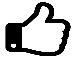 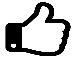 S Simplify algebraic expressions by collecting like terms (A2.3, A3.2)S CUse formulae in statement form (A3.2, A5.5)S C Express the perimeter of different shapes whose sides are whole numbers or algebraic terms or both S C EDistinguish between expressions, formulae, identify and equations (R3.1, R5.2, A6.1)S C EConvert temperature in degree Fahrenheit to degree Celsius and vice versa (A5.2)S C EKnow how to substitute values into simple formulae (A3.2, A4.2, 5.2)   C ESubstitute values into complex formulae (A4.2, A5.2)       ERearrange formulae to change the subject of formulae (A5.2 / A5.5, A6.1)S C ESolve unstructured problems involving Problem substitution and change of subject of formulae